Атласы и рабочие тетради 2023 / 2024 учебный год10 классНазваниеАвторский коллективИздательствоАнглийский язык. Рабочая тетрадь. 10 классАфанасьева О. В., Дули Д. ., Михеева И.В. и др.АО «Издательство «Просвещение»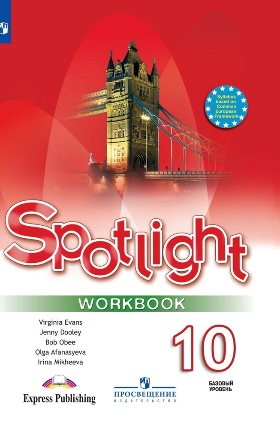 История РоссииАтласА. ВершининАО "Издательство "Просвещение"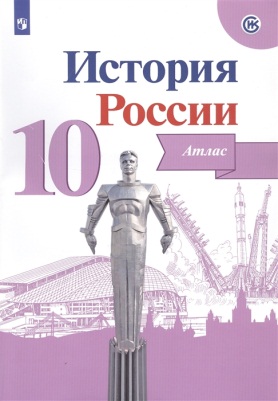 История РоссииКонтурные картыАО "Издательство "Просвещение"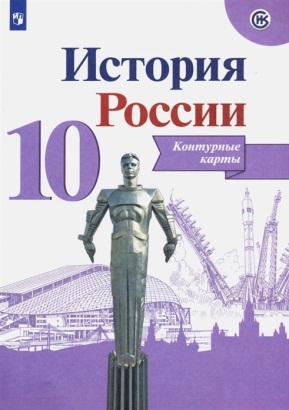 Всеобщая историяАтлас Новейшая история зарубежных странИздательство «Дрофа»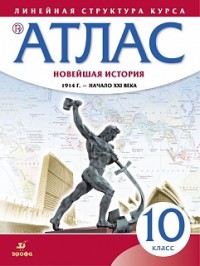 Атлас: География России. 10 класс. С контурными картами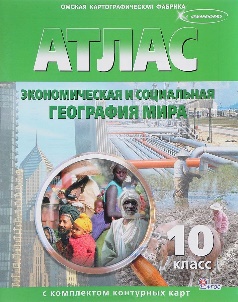 